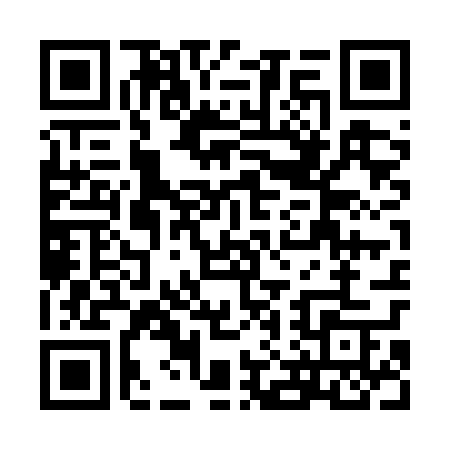 Prayer times for Podboleslawiec, PolandWed 1 May 2024 - Fri 31 May 2024High Latitude Method: Angle Based RulePrayer Calculation Method: Muslim World LeagueAsar Calculation Method: HanafiPrayer times provided by https://www.salahtimes.comDateDayFajrSunriseDhuhrAsrMaghribIsha1Wed2:525:1912:445:518:1010:272Thu2:485:1812:445:528:1210:303Fri2:455:1612:445:538:1310:334Sat2:415:1412:445:548:1510:365Sun2:385:1212:445:558:1710:396Mon2:345:1012:445:568:1810:437Tue2:305:0912:445:578:2010:468Wed2:295:0712:445:588:2110:499Thu2:295:0512:445:598:2310:5110Fri2:285:0412:446:008:2410:5211Sat2:275:0212:446:018:2610:5212Sun2:275:0112:446:028:2710:5313Mon2:264:5912:446:038:2910:5414Tue2:254:5812:446:038:3010:5415Wed2:254:5612:446:048:3210:5516Thu2:244:5512:446:058:3310:5517Fri2:244:5312:446:068:3510:5618Sat2:234:5212:446:078:3610:5719Sun2:234:5112:446:088:3810:5720Mon2:224:4912:446:098:3910:5821Tue2:224:4812:446:098:4010:5922Wed2:214:4712:446:108:4210:5923Thu2:214:4612:446:118:4311:0024Fri2:204:4412:446:128:4411:0025Sat2:204:4312:446:128:4611:0126Sun2:204:4212:446:138:4711:0227Mon2:194:4112:456:148:4811:0228Tue2:194:4012:456:158:4911:0329Wed2:194:3912:456:158:5111:0330Thu2:194:3912:456:168:5211:0431Fri2:184:3812:456:178:5311:05